中设协带压密封技术中心文件中设密封〔2016〕01号2016年压力容器和压力管道带压密封作业人员考核及考前辅导计划各相关单位：    为贯彻执行《中华人民共和国特种设备安全法》，根据相关规定特种设备作业人员应当取得《特种设备作业人员证》，方可持证上岗作业和从事相关管理工作。国家质检总局颁布的《特种设备作业人员监督管理办法》将压力容器和压力管道带压密封作业列入特种设备作业监管范围，并以质检特函〔2005〕70号通知，确定本中心为压力容器和压力管道带压密封作业人员考试机构。 受发证部门委托，本考试机构编制了2016年度考试计划。申办《特种设备作业人员证》的人员，可根据计划安排申报参加考试。为了确保考试质量，本中心定期开办考前辅导班，辅导内容根据国家质检总局颁布《压力容器压力管道带压密封作业人员考核大纲》的规定和国家颁布的相关技术规范进行。主要内容包括：(一)带压密封相关基础理论知识；(二)带压密封操作技术及密封施工方法；(三)夹具设计、密封剂选择及施工工器具应用；(四)带压密封安全技术防护知识；(五)相关法规知识。现将有关申办要求和相关报到事宜通知如下：一、参加人员报名条件及提交材料：报名条件：1. 具有高中或中专以上（含高中、中专）文化程度；2. 身体健康；3. 从事设备检修、维修工作。参加考前辅导及考试者按规定时限报名，并提交以下材料：1. 《特种设备作业人员考试申请表》一式2份（填写完整，加盖公章）；2. 身份证复印件、 毕业证书复印件（或者毕业学校证明）各2份；3. 2寸正面白底彩色免冠照片（4张）；4. 安全教育和培训证明、实习证明、健康证明各2份。《以上材料缺一不可》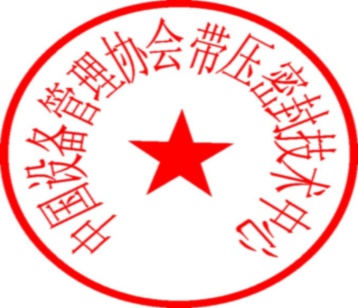 二、考核内容与形式：考核内容：《压力容器压力管道带压密封作业人员考核大纲》要求的内容。考核形式：理论知识考核和模拟操作技能考核。三、乘车路线：报到地点及时间：天津站（东站）：站内地下乘坐地铁3号线→华苑站C口天津西站：地铁1号线→营口道换3号线→华苑站C口天津南站：乘坐地铁3号线→华苑站C口 天津机场：乘坐地铁2号线→天津站换3号线→华苑站C口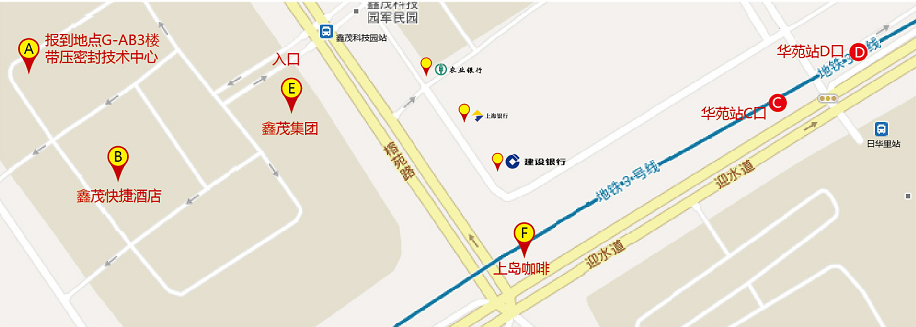 报到地点：天津市华苑产业园区榕苑路16号鑫茂科技园G座AB单元3层B1取证、复审咨询电话：王慧英022-23301140、孙茜022-23318771、窦云霞022-23308188传真： 022-23301140、022-28350013；报到电话： 022-58598912    王颖 15222782471住宿地点：鑫茂科技园内鑫茂快捷酒店（榕苑路16号）（天津市鑫苑酒店管理有限公司）联系电话：鑫茂住宿022-83712658王颖 15222782471 报到时间：开课前一天从08：30 至晚17:00 四、考前辅导考核费用：1、考前辅导和专业考试收费为1850元/人，其中包括、资料费、材料费。2、考前辅导考试期间，会务组统一安排用餐，餐费费用488元/人。3、报到时，请参考人员将上述费用一并交考试机构办公室并领取发票。五、考前辅导考试期间，会务组统一安排住宿，住宿费：190元/（天、2人间）。六、已报名参加考核人员，因故不能按时参加者，请与本中心联系以便安排调整。欲了解其他有关考试情况，可按下述方式与我们联系：中国设备管理协会带压密封技术中心地址：天津市河西区南京路14号白楼名邸A座4层B ；邮编：300042；网址：www.leaksealtc.com联系人：王慧英  13820191511注：请提供开票信息（包括单位名称及税号）。附：《2016年压力容器和压力管道带压密封作业考试计划》中国设备管理协会带压密封技术中心2015.122016年压力容器和压力管道带压密封作业人员考试计划考试机构：中国设备管理协会带压密封技术中心联系电话：022-23301140   23308188中国设备管理协会带压密封中心2015.12特种设备作业人员考核申请表注：“安全教育和培训证明、实习证明”由用人单位、专业培训机构或者实习单位提供。证明安全教育证明：兹有xxx单位，xx员工已参加本单位基本安全授权培训，成绩合格。特此证明！实习证明：                                                        兹有xx员工自xx年xx月至今在xx部门工作，实习期已满。特此证明！体检证明：兹有xx员工身体健康，并无恐高症与癫痫病符合该特种设备作业要求。特此证明！单位名称并加盖公章日期序号作业种类和项目考试时间考试地点1压力容器和压力管道带压密封作业人员1月18日至22日（17日全天报到）天津市2压力容器和压力管道带压密封作业人员3月21日至25日（20日全天报到）天津市3压力容器和压力管道带压密封作业人员4月18日至22日（17日全天报到）天津市4压力容器和压力管道带压密封作业人员5月23日至27日（22日全天报到）天津市5压力容器和压力管道带压密封作业人员6月20日至24日（19日全天报到）天津市6压力容器和压力管道带压密封作业人员7月18日至22日（17日全天报到）天津市7压力容器和压力管道带压密封作业人员8月22日至26日（21日全天报到）天津市8压力容器和压力管道带压密封作业人员9月19日至23日（18日全天报到）天津市9压力容器和压力管道带压密封作业人员10月24日至28日（23日全天报到）天津市10压力容器和压力管道带压密封作业人员11月21日至25日（20日全天报到）天津市11压力容器和压力管道带压密封作业人员12月19日至23日（18日全天报到）天津市姓   名性别相片通讯地址相片学历邮政编码相片身份证号联系电话相片申请考核作业种类带压密封申请考核作业项目（代号）D3D3是否委托考试机构办理取证手续： □是  □否是否委托考试机构办理取证手续： □是  □否是否委托考试机构办理取证手续： □是  □否是否委托考试机构办理取证手续： □是  □否是否委托考试机构办理取证手续： □是  □否工作简历安全教育培训和实习情况(公 章)    (公 章)    (公 章)    (公 章)    相关材料□身份证（复印件，2份）□照片（近期2寸、正面、免冠、白底彩色照片，4张）□学历证明（毕业证复印件，2份）□安全教育和培训证明（2份）□实习证明（2份）□健康证明（2份）                                       □其他声明：本人对所填写的内容和所提交材料实质内容的真实性负责。申请人（签字）：XXX碳素笔填写        日期：XX年XX月XX日□身份证（复印件，2份）□照片（近期2寸、正面、免冠、白底彩色照片，4张）□学历证明（毕业证复印件，2份）□安全教育和培训证明（2份）□实习证明（2份）□健康证明（2份）                                       □其他声明：本人对所填写的内容和所提交材料实质内容的真实性负责。申请人（签字）：XXX碳素笔填写        日期：XX年XX月XX日□身份证（复印件，2份）□照片（近期2寸、正面、免冠、白底彩色照片，4张）□学历证明（毕业证复印件，2份）□安全教育和培训证明（2份）□实习证明（2份）□健康证明（2份）                                       □其他声明：本人对所填写的内容和所提交材料实质内容的真实性负责。申请人（签字）：XXX碳素笔填写        日期：XX年XX月XX日□身份证（复印件，2份）□照片（近期2寸、正面、免冠、白底彩色照片，4张）□学历证明（毕业证复印件，2份）□安全教育和培训证明（2份）□实习证明（2份）□健康证明（2份）                                       □其他声明：本人对所填写的内容和所提交材料实质内容的真实性负责。申请人（签字）：XXX碳素笔填写        日期：XX年XX月XX日